МУНИЦИПАЛЬНОЕ БЮДЖЕТНОЕ ОБЩЕОБРАЗОВАТЕЛЬНОЕ УЧРЕЖДЕНИЕ«ТОГУРСКАЯ СРЕДНЯЯ ОБЩЕОБРАЗОВАТЕЛЬНАЯ ШКОЛА ИМЕНИ ГЕРОЯ РОССИИ СЕРГЕЯ ВЛАДИМИРОВИЧА МАСЛОВА»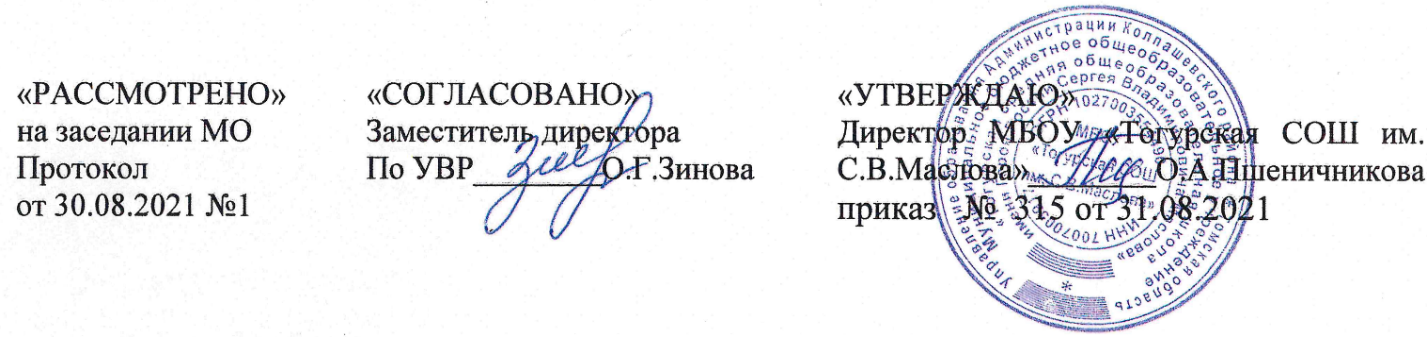 РАБОЧАЯ  ПРОГРАММАпо курсу внеурочной деятельности  «ДЕСАНТ ПАМЯТИ»Уровень образования (класс): основное общее образование, 5 - 9 классыСрок реализации: 1 годКоличество часов в год: 170 часовСоставитель: Михеева М.А., 	    учитель русского зыка и литературы                                                                                                первой квалификационной                                                                                                категориис. Тогур2021 годПояснительная запискаРабочая программа дополнительного образования детей «Десант памяти» разработана в соответствии с: Закон РФ от 29.12.2012 г. № 273-ФЗ «Об образовании в Российской Федерации».ФЗ «О МУЗЕЙНОМ ФОНДЕ РОССИЙСКОЙ ФЕДЕРАЦИИ И МУЗЕЯХ В РОССИЙСКОЙ ФЕДЕРАЦИИ».  Принят Государственной Думой 24 апреля 1996 г. (в ред. Федеральных законов от 10.01.2003N 15-ФЗ, от 22.08.2004 N 122-ФЗ, от 26.06.2007 N 118-ФЗ, от 23.07.2008 N 160-ФЗ, от 08.05.2010 N 83-ФЗ, от 23.02.2011 N 19-ФЗ)Письмо МО РФ от 12 марта 2003 г. N 28-51-181/16 «О ДЕЯТЕЛЬНОСТИ МУЗЕЕВ ОБРАЗОВАТЕЛЬНЫХ УЧРЕЖДЕНИЙ»Письмо Министерства общего и профессионального образования Российской Федерации №653/19-15 от 7.121998г. «О программе туристско-краеведческого движения обучающихся Российской Федерации «Отечество».Приложение к письму  Департамента молодежной политики, воспитания и социальной защиты детей Минобрнауки России от 12 января 2007 г. № 06-11 «Методические рекомендации по организации деятельности школьных музеев и развитию детских краеведческих объединений».Программа «Десант памяти» предполагает обучение детей основам краеведения и музейного дела в процессе создания и обеспечения деятельности школьного музея.Курс рассчитан на 1 год обучения. Тематическое наполнение и часовая нагрузка отражены в учебно-тематическом плане. Специфика организации занятий по программе заключается во взаимосвязанности краеведческой  и музееведческой составляющих курса. Осуществление такого подхода создаёт условия для комплексного изучения истории, культуры и природы края музейно-краеведческими средствами. Проведение занятий по этой схеме даёт возможность обучающимся получать знания и представления по истории, культуре, и природе родного края, выявлять темы и проблемы, требующие музейно-краеведческого исследования, изучать методики проведения таких исследований и осуществлять их в процессе практических занятий и в свободное время.Школьный  музей в соответствии со своим профилем расширяет и углубляет знания учащихся.  Он развивает чувство причастности к судьбе малой родины,  воспитывает у школьников любовь и уважение к родному краю, своей стране, её историческому прошлому и настоящему.  Музей  выступает важным фактором формирования общественной активности учеников, способствует сохранению и укреплению школьных традиций.       Цель: осуществление воспитания, обучения, развития и социализации школьников средствами музея.           Задачи:-  образовательные: расширение и углубление знаний по истории и культуре родного края, страны на основе знакомства с материалами  музея;
- развивающие: приобщение школьников к исследовательской деятельности, развитие познавательного интереса к изучению истории и культуры;
- воспитательные: воспитание гражданственности, любви к Родине, почитания и уважения народных традиций и обычаев, ощущение своих корней, преемственности поколений, ответственности за судьбу своего народа и его культуры,  формирование национальной терпимости, активной жизненной позиции.Адресат общеразвивающей программыДополнительная общеразвивающая программа «Десант памяти» предназначена для детей в возрасте 11-17 лет, без ограничений возможностей здоровья. Объем общеразвивающей программы составляет 170  часов в год. Формы обучения и виды занятий: Беседы, обсуждения, игровые формы работы, практические занятия, метод проектов. Также программа курса включает групповые и индивидуальные формы работы обучающихся (в зависимости от темы занятия).   Режим занятий, объем общеразвивающей программы: 5 - 9 классы - длительность одного занятия – 2,5 академических часа, периодичность занятий – 2 раза в неделю. Планируемые результаты освоения учебного курсаЛичностные результаты:в рамках когнитивного компонента необходимо сформировать:- освоение национальных ценностей, традиций, культуры родного народа;- ориентацию в системе моральных норм и ценностей;- основы социально-критического мышления, ориентация в особенностях социальных отношений и взаимодействий;- сознание, признание высокой ценности жизни во всех её проявлениях;- знание основ здорового образа жизни и здоровьесберегающих технологий.в рамках ценностного и эмоционального компонентов необходимо сформировать:- гражданскую идентичность, любовь к Родине, чувство гордости за свою страну;- уважение к истории, культурным и историческим памятникам;- уважение к личности и её достоинству, доброжелательное отношение к окружающим, нетерпимость к любым видам насилия и готовность противостоять им;- уважение к ценностям семьи, любовь к природе, признание ценности здоровья, своего и других людей, оптимизм в восприятии мира;- потребность в самовыражении и самореализации, социальном признании;- позитивная моральная самооценка и моральные чувства — чувство гордости при следовании моральным нормам, переживание стыда и вины при их нарушении.Метапредметные результаты.Коммуникативные: - учитывать разные мнения и стремиться к координации различных позиций в сотрудничестве;- формулировать собственное мнение и позицию, аргументировать и координировать её с позициями партнёров в сотрудничестве при выработке общего решения в совместной деятельности;- устанавливать и сравнивать разные точки зрения, прежде чем принимать решения и делать выбор;-  аргументировать свою точку зрения, спорить и отстаивать свою позицию не враждебным для оппонентов образом;-  задавать вопросы, необходимые для организации собственной деятельности и сотрудничества с партнёром;-  адекватно использовать речь для планирования и регуляции своей деятельности;- работать в группе — устанавливать рабочие отношения, эффективно сотрудничать и способствовать продуктивной кооперации; интегрироваться в группу сверстников и строить продуктивное взаимодействие со сверстниками и взрослыми.Познавательные:- реализовывать проектно-исследовательскую деятельность;- проводить наблюдение и практикум под руководством учителя;- осуществлять расширенный поиск информации с использованием ресурсов библиотек и Интернета;- объяснять явления, процессы, связи и отношения, выявляемые в ходе исследования.Курс рассчитан на 170 часов внеклассной работы. Внеклассное занятие проводится во второй половине дня. Форма занятия – кружок. Время занятия – 2,5 часа. Периодичность занятий – 2 раза в неделю. Ориентирован на учащихся, проявляющих интерес к изучению истории, вспомогательных исторических дисциплин, краеведения, музееведения.Формы и методы обучения: эвристические беседы, самостоятельно-поисковая деятельность, игра, экскурсии, групповая работа, мини-исследования, проектная деятельность, встречи с интересными людьми, читательские, научные конференции, практические занятия.Форма контроля: в конце учебного года учащиеся проходят тестирование по теме «Музееведение», получают «зачёт».СОДЕРЖАНИЕ КУРСАВведение Задачи, содержание и значение работы кружка «Десант памяти». Особенности работы историков-краеведов.1. Музей как институт социальной памяти Происхождение музея. Музей античного мира, эпохи Возрождения. Первые национальные музеи. Профили музеев. Типы музеев. Специфика школьного музея как центра музейно-педагогической и краеведческой работы в школе. Выбор профиля и темы – важнейший этап в создании школьного музея.2. Музейный предмет и способы его изучения Понятия: музейный предмет – предмет музейного назначения – экспонат. Классификация музейных предметов. Основные критерии ценности музейного предмета. Уникальный и типичный музейный предмет. Атрибуция – выявление основных признаков музейного предмета. «Легенда» как способ фиксации сведений о музейном предмете со слов владельца. Копии музейного предмета. Муляж, макет, модель.3. Проведение научных исследований активом школьного музея Экспедиции и краеведческие походы как способ изучения темы и основная форма комплектования фондов. Переписка, связанная с поисками материалов. Работа в библиотеках и архивах. Привлечение данных различных вспомогательных исторических дисциплин – геральдика, нумизматика и др. Подготовка школьных рефератов, сообщений, докладов, а также публикаций статей по результатам научных исследований.4. Фонды школьного музея. Определение понятия, основные направления фондовой работы Понятие: фонды школьного музея. Термины: коллекция – фонд – единица хранения. Структура фондов: основной, научно-вспомогательный, интерактивный. Обменный фонд и фонд временного хранения. Основные направления фондовой работы: комплектование, учёт и хранение.5. Экспозиция школьного музея Понятия: экспонат, экспозиция, экспозиционный комплекс. Выставка (экспозиция временного характера) как актуальная для школьного музея форма презентации его коллекций. Интерактивные выставки. Этапы создания экспозиции. Тексты в экспозиции – виды и функции, правила составления.6. Работа с аудиторией Понятие: аудитория школьного музея – учащиеся данной школы или других школ, родители, жители посёлка, воспитанники детских садов и т. д. Разнообразие форм работы с аудиторией. Традиционные и нетрадиционные формы работы с аудиторией. Основные требования к музейной экскурсии. Этапы подготовки экскурсии. Работа экскурсовода.7. Изучение истории школьного музея Школьный музей как источник изучения родного края. История создания школьного музея. Военно-исторический музей. Профиль музея: воспитание нравственности, патриотизма, гражданственности.  Фонды и экспозиции школьного музея. Направления работы школьного музея, исследовательская деятельность.8. Историческое краеведение Историческое краеведение как наука. Объекты изучения. Общественно полезный характер исторического краеведения. Записи историко-краеведческих наблюдений. Порядок ведения дневника исторических событий. Как проводить беседы с очевидцами исторических событий и записывать их воспоминания. Изучение записей воспоминаний, хранящихся в школьном музее. Изучение и охрана памятников, связанных с историей борьбы нашего народа за свою независимость в годы Великой Отечественной войны.9. Военно-патриотическая работа Воспитательное значение военно-патриотической работы. Учителя школы – ветераны и труженики тыла Великой Отечественной войны. Пропаганда героических подвигов советских воинов в годы Великой Отечественной войны.Ученики школы – защитники Отечества.10. Организация и проведение исторических экспедиций, поездок по местам боевой славыКак определять цели и район экспедиции. Как комплектовать группы и распределять обязанности. Как разрабатывать маршрут экспедиции. Как организовать поездки по местам боевой славы.11. Изучение истории школы Основные события в жизни школы. Учителя школы. История деятельности пионерской и комсомольской организаций по экспозиции школьного музея.Подведение итогов Календарно-тематическое планированиена 2021-2022 уч. г.Учитель: Марина Александровна МихееваКласс: 5 - 9Предмет: По программе: 170  ч.Запланировано: 170 ч.Причина расхождения количества часов№ п/пТемаКоличество часов№ п/пТема1.Введение42.Музей как институт социальной памяти103.Музейный предмет и способы его изучения74.Проведение научных исследований активом школьного музея125.Фонды школьного музея. Определение понятия, основные направления фондовой работы96.Экспозиция школьного музея167.Работа с аудиторией168.Изучение истории школьного музея209.Историческое краеведение1610.Военно-патриотическая работа2011.Организация и проведение исторических экспедиций, поездок по местам боевой славы1012.Изучение истории школы1513.Подведение итогов15                                                                                                           Всего: 170 часов                                                                                                           Всего: 170 часов                                                                                                           Всего: 170 часов№ п/пРаздел, темаКоличество часовДата проведения (планируемая)Дата проведения (по факту)ВведениеВведениеВведениеВведениеВведение1Задачи, содержание и значение работы кружка «Десант памяти».22Особенности работы историков-краеведов.2Музей как институт социальной памятиМузей как институт социальной памятиМузей как институт социальной памятиМузей как институт социальной памятиМузей как институт социальной памяти3Происхождение музея.24Музей античного мира, эпохи Возрождения.25Первые национальные музеи. Профили музеев. Типы музеев.26Специфика школьного музея как центра музейно-педагогической и краеведческой работы в школе.27Выбор профиля и темы – важнейший этап в создании школьного музея.2Музейный предмет и способы его изученияМузейный предмет и способы его изученияМузейный предмет и способы его изученияМузейный предмет и способы его изученияМузейный предмет и способы его изучения8Понятия: музейный предмет – предмет музейного назначения – экспонат. Классификация музейных предметов.29Основные критерии ценности музейного предмета. Уникальный и типичный музейный предмет. Атрибуция – выявление основных признаков музейного предмета.210«Легенда» как способ фиксации сведений о музейном предмете со слов владельца. Копии музейного предмета. Муляж, макет, модель.3Проведение научных исследований активом школьного музеяПроведение научных исследований активом школьного музеяПроведение научных исследований активом школьного музеяПроведение научных исследований активом школьного музеяПроведение научных исследований активом школьного музея11Экспедиции и краеведческие походы как способ изучения темы и основная форма комплектования фондов.312Переписка, связанная с поисками материалов. Работа в библиотеках и архивах.313Привлечение данных различных вспомогательных исторических дисциплин – геральдика, нумизматика и др.314Подготовка школьных рефератов, сообщений, докладов, а также публикаций статей по результатам научных исследований.3Фонды школьного музея. Определение понятия, основные направления фондовой работыФонды школьного музея. Определение понятия, основные направления фондовой работыФонды школьного музея. Определение понятия, основные направления фондовой работыФонды школьного музея. Определение понятия, основные направления фондовой работыФонды школьного музея. Определение понятия, основные направления фондовой работы15Понятие: фонды школьного музея. Термины: коллекция – фонд – единица хранения.316Структура фондов: основной, научно-вспомогательный, интерактивный. Обменный фонд и фонд временного хранения.317Основные направления фондовой работы: комплектование, учёт и хранение.3Экспозиция школьного музеяЭкспозиция школьного музеяЭкспозиция школьного музеяЭкспозиция школьного музеяЭкспозиция школьного музея18Понятия: экспонат, экспозиция, экспозиционный комплекс. 419Выставка (экспозиция временного характера) как актуальная для школьного музея форма презентации его коллекций.420Интерактивные выставки.421Этапы создания экспозиции. Тексты в экспозиции – виды и функции, правила составления.4Работа с аудиториейРабота с аудиториейРабота с аудиториейРабота с аудиториейРабота с аудиторией22Аудитория школьного музея – учащиеся данной школы или других школ, родители, жители посёлка, воспитанники детских садов и т. д. 423Традиционные и нетрадиционные формы работы с аудиторией.424Разнообразие форм работы с аудиторией.425Основные требования к музейной экскурсии. Этапы подготовки экскурсии. Работа экскурсовода.4Изучение истории школьного музеяИзучение истории школьного музеяИзучение истории школьного музеяИзучение истории школьного музеяИзучение истории школьного музея26Школьный музей как источник изучения родного края.  427История создания школьного музея. Военно-исторический музей.428Профиль музея: воспитание нравственности, патриотизма, гражданственности.  429Фонды и экспозиции школьного музея.430Направления работы школьного музея, исследовательская деятельность.4Историческое краеведениеИсторическое краеведениеИсторическое краеведениеИсторическое краеведениеИсторическое краеведение31Историческое краеведение как наука. Объекты изучения. Общественно полезный характер исторического краеведения. 432Записи историко-краеведческих наблюдений. Порядок ведения дневника исторических событий. Как проводить беседы с очевидцами исторических событий и записывать их воспоминания.433Изучение записей воспоминаний, хранящихся в школьном музее.434Изучение и охрана памятников, связанных с историей борьбы нашего народа за свою независимость в годы Великой Отечественной войны.4Военно-патриотическая работаВоенно-патриотическая работаВоенно-патриотическая работаВоенно-патриотическая работаВоенно-патриотическая работа35Воспитательное значение военно-патриотической работы. 536Учителя школы – ветераны и труженики тыла Великой Отечественной войны.537Пропаганда героических подвигов советских воинов в годы Великой Отечественной войны.538Ученики школы – защитники Отечества.5Организация и проведение исторических экспедиций, поездок по местам боевой славыОрганизация и проведение исторических экспедиций, поездок по местам боевой славыОрганизация и проведение исторических экспедиций, поездок по местам боевой славыОрганизация и проведение исторических экспедиций, поездок по местам боевой славыОрганизация и проведение исторических экспедиций, поездок по местам боевой славы39Как определять цели и район экспедиции. Как комплектовать группы и распределять обязанности.540Как разрабатывать маршрут экспедиции. Как организовать поездки по местам боевой славы.5Изучение истории школыИзучение истории школыИзучение истории школыИзучение истории школыИзучение истории школы41Основные события в жизни школы. 542Учителя школы.543История деятельности пионерской и комсомольской организаций по экспозиции школьного музея.5Подведение итоговПодведение итоговПодведение итоговПодведение итоговПодведение итогов44Как оформлять результаты практических работ кружка.545Фотоальбом.546Организация отчетной выставки.5Всего: 170 часовВсего: 170 часовВсего: 170 часовВсего: 170 часовВсего: 170 часов